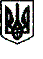 Кельменецький професійний ліцейНАКАЗ   31.08.2018                                   смт. Кельменці 				№ _____     Про створення методичних комісійв 2018/2019 навчальному році та закріплення педагогічних працівниківНа виконання наказу Міністерства освіти і науки України від 12.12.2000 № 582 «Про удосконалення методичної роботи в системі професійно-технічної освіти», методичних рекомендацій Інституту інноваційних технологій і змісту освіти «Організація науково-методичної роботи у професійно-технічному навчальному закладі», НМЦ ПТО в Чернівецькій області щодо роботи методичних комісій професійно-технічних навчальних закладів та з метою розвитку педагогічної та професійної майстерності педагогічних працівників, їх загальної культури, створення умов для професійного вдосконалення,  методичного і освітнього рівня, рівня навчально-виховної роботи у ліцеїНАКАЗУЮ:  1. Створити методичні комісії, закріпити педагогів відповідно до профілю їх викладацької діяльності або професії: 1) суспільно-гуманітарного напрямку:Макаровська А.А.Горбатюк В.Ю.Затолочна Р.І.Бондаренко В.Б.Стрельчук Л.В.Дворак В.О.2) природничо-математичного напрямку:Подлабухова Т.В.Іванюк Р.В.Курочка Л.І.Назарчук О.В.Перстинчик Л.О.      3) викладачів спецдисциплін,  майстрів виробничого навчання автомобільного та  сільськогосподарського напрямків:Комерзан Ю.А.Чура Я.Т.Базюк Р.В.Єрьоменко М.А.Іванчак І.В.Сугак В.І.Єремук В.В.Овчаренко О.С.Грубий О.О.Ілаш О.К. Толмач О.П. Боднар В.О. Громик П.І. Карабчієвський В.О. Цуркан Ю.В. Чебан Ю.П. Давиденко В.П. Овчаренко О.С.  Іванчак І.М.      4) викладачів і майстрів виробничого навчання громадського харчування та сфери обслуговування:Лащук О.В.	 Мамонова Т.М.Погоріловська Я.І.Нагалюк Т.І.Китайгородська А.В.Пацалоха Н.С.       5) класних керівників, кураторів, вихователів:Затолочна Р.І.Антофій О.А.Мороз І.В.Макаровська А.А.Горбатюк В.Ю.Подлабухова Т.В.Іванюк Р.В.Курочка Л.І. Сугак В.І. Єремук В.В. Цуркан Ю.В. Нагалюк Т.І.	  Пацалоха Н.С. Варварук Д.В. Паламар А.Г. Халай Л.І. Якобуца О.І. Каралаш Н.Г.2. Методисту Молодій В.І. до 03.09.2018 узагальнити пропозиції педагогічних працівників щодо призначення керівниками методичних комісій та підготувати проект наказу на призначення.3. Контроль за виконанням даного наказу покласти на заступника директора з НВР Перстинчик Л.О.Директор                                     Я.ЧураЗ наказом ознайомлені:Перстинчик Л.О.                  Молода В.І.Макаровська А.А.Горбатюк В.Ю.Затолочна Р.І.Бондаренко В.Б.Стрельчук Л.В.Дворак В.О.Подлабухова Т.В. Іванюк Р.В. Курочка Л.І. Назарчук О.В. Комерзан Ю.А.Чура Я.Т. Базюк Р.В. Єрьоменко М.А. Іванчак І.М. Сугак В.І. Єремук В.В. Овчаренко О.С. Грубий О.О. Ілаш О.К. Толмач О.П. Боднар В.О. Громик П.І. Карабчієвський В.О. Цуркан Ю.В. Лащук О.В. Мамонова Т.М. Погоріловська Я.І. Китайгородська А.В. Пацалоха Н.С